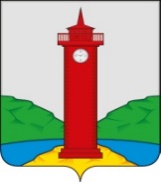 РОССИЙСКАЯ ФЕДЕРАЦИЯ
САМАРСКАЯ ОБЛАСТЬМУНИЦИПАЛЬНЫЙ РАЙОН ВолжскийСОБРАНИЕ ПРЕДСТАВИТЕЛЕЙ СЕЛЬСКОГО ПОСЕЛЕНИЯ КУРУМОЧТРЕТЬЕГО  созываРЕШЕНИЕ«30» октября  2015г								      № 14/1/3 «О соглашении о передаче осуществления части полномочий по вопросам местного значения Администрации сельского поселения Курумоч муниципального района Волжский Самарской области администрации  муниципального района Волжский Самарской области»В соответствии с Бюджетным кодексом Российской Федерации, пунктом 4 статьи 15 Федерального закона от 6 октября 2003 г. № 131-ФЗ «Об общих принципах организации местного самоуправления в Российской Федерации», Уставом сельского поселения Курумоч муниципального района Волжский Самарской области,Собрание Представителей сельского поселения Курумоч муниципального  района Волжский  Самарской области РЕШИЛО:1. Одобрить проект соглашения, заключаемого между Администрацией сельского поселения Курумоч муниципального района Волжский Самарской области и Администрацией муниципального района Волжский Самарской области о передаче осуществления части полномочий по вопросам местного значения на 2015-2016 годы согласно Приложению.2. Установить, что реализация передаваемых полномочий будет осуществляться за счет финансового обеспечения в виде межбюджетных трансфертов из бюджетов поселений в бюджет муниципального района Волжский Самарской области.3. Подписание соглашения поручить Главе сельского поселения Курумоч муниципального района Волжский Самарской области – О.Л. Катынскому.4. Опубликовать настоящее решение в ежемесячном информационном вестнике «Вести сельского поселения Курумоч».Глава сельского поселения Курумоч				О.Л. Катынский ПредседательСобрания Представителей                                                    Л.В. Богословская 